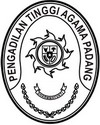 Nomor	: W3-A/         /KU.00/IV/2022	April 2022Lampiran	: 1 (satu) lembarPerihal	: Kelengkapan Data Dukung Penambahan Anggaran 2022 	  Satker Pengadilan Agama SawahluntoYth. Sekretaris PA SawahluntoJl. Khatib Sulaiman KM 8 Kolok MudikKota SawahluntoAssalamu’alaikum Warahmatullahi WabarakatuhMeneruskan surat Kepala Biro Perlengkapan Badan Urusan Administrasi Mahkamah Agung RI nomor 263/BUA.4/PL.09/4/2022 tanggal 1 April 2022 perihal kelengkapan dokumen data dukung sebagaimana terlampir, bersama ini disampaikan agar Saudara dapat melengkapi dokumen data dukung dan kelengkapan sesuai yang diminta dan mengirimkannya ke Pengadilan Tinggi Agama Padang untuk diusulkan kembali ke Biro Perlengkapan Mahkamah Agung RI.Demikian disampaikan, atas perhatiannya diucapkan terima kasih.WassalamPlh. SekretarisMukhlis, S.H.